                  CURRICULAM VITAE
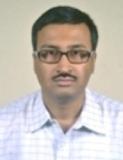 9. Academic Qualification (Graduation onwards):10. Teaching Experience:   over nine yearsI declare that the particulars given above are correct to the best of my knowledge and belief.1.Name:SWAGATO MUKHERJEE2.Designation:State Aided College Teacher3.Department:Department of Botany4.Area of Specialization:Plant Pathology5.Address for correspondence:73/1, Santiram Rasta ,P.O. – Bally , Dist. – Howrah , State – West Bengal,Pin Code - 7112016.Permanent Address:73/1, Santiram Rasta ,P.O. – Bally , Dist. – Howrah , State – West Bengal,Pin Code - 7112017.E- mail:swagato.battu@gmail.comsmukh04@gmail.com8.Post held since:23/08/2010ExaminationName of the UniversityYear of passingB.Sc. University of Calcutta2006M.Sc.Guru Ghasidas University2008